Lomake pyydetään täyttämään selvästi tekstaten tai kirjoituskoneella ja palauttamaan Ruokaviraston rehuvalvontaan TÄYTTÖOHJEETLuomuvalvontalomake 1gHakijan tiedotHakija täyttää yhteystietonsa. Muutoksista yhteystiedoissa ilmoitetaan Ruokaviraston rehuvalvontaan lomakkeella 12.Toiminnan luonneHakija rastittaa omaa toimintaansa koskevat kohdat. Mikäli kaikki tiedot eivät mahdu lomakkeelle, niin hakemuksen täyttöä voi jatkaa erilliselle paperille joka toimitetaan hakemuksen mukana.LiitteetKuvataan seuraavat rehujen valmistusta ja/tai maahantuontia koskevat tiedot ja tapahtumat. Toimijan tulee liittää Ruokaviraston rehuvalvontaan jätettävään hakemukseen seuraavat asiakirjat: Yksikön/yksiköiden kuvaus, joissa valmistetaan luomumerkinöillä varustettuja rehuja Toiminnan luonne: onko toiminta valmistusta, pakkaamista tai uudelleenpakkaamista, muuta käsittelyä, luomumerkintöjen tekemistä tai niiden muuttamista tai maahantuontia. Valmistajien tulee liittää kuvaukseen prosessikaavio.Onko toiminta jatkuvaa vai kausiluontoista Rehujen, raaka-aineiden ja muiden valmistuksessa käytettävien tuotteiden  vastaanottoon, valmistukseen, pakkaamiseen, uudelleenpakkaamiseen, merkitsemiseen ja varastointiin käytettävät tilat ja tärkeimmät laitteistot. Jos   yksikössä valmistetaan sekä luomurehuja, että tavanomaisia rehuja, tulee mukaan liittää pohjapiirros tai vastaava, josta ilmenee, mitä tiloja ja laitteita käytetään näiden eri rehujen valmistukseen, varastointiin jne. (Lomake 9d).Tilat, joita käytetään puhdistuksessa ja desinfioinnissa käytettävien aineiden säilytykseen. Yksikön/yksiköiden kuvaus, jotka toimivat maahantuojina Kuvaus valmistettavista tai maahantuotavista tuotteista (sekä luonnonmukaiset että tavanomaiset eriteltyinä).Selvitys kirjanpitojärjestelmästä (ATK vai käsikirjanpito; inventaariot, millä aikavälillä suoritetaan; raaka-aine hankinnat, erikseen luomuraaka-aineet ja muut). Selvitys voi myös sisältyä omavalvontasuunnitelmaan, jolloin rasti ruutuun. Luettelo kaikista luomutuotteiden valmistuksessa käytettävistä raaka-aineista (merkitään erikseen luonnonmukaisesti ja tavanomaisesti tuotetut ainesosat) Rehuaineiden ja lisäaineiden alkuperä (valmistaja/välittäjä), rehuaineiden ja lisäaineiden luonne ja nimi, rehuseosten koostumus. Tuoteselosteet (suomen- ja ruotsinkieliset) valmistettavista ja/tai maahantuotavista luonnonmukaisista tuotteista.Laadunvarmistussuunnitelma (sis. kuvaus yrityksen toiminnasta ja ne toimenpiteet, joilla varmistetaan, että luomusäädöksiä noudatetaan).Kuvaus luomutuotteita koskevista kuljetusmenettelyistä (yksikköön sekä 	yksiköstä, voidaan sisällyttää myös laadunvarmistussuunnitelmaan).Kuvaus luomurehujen ja rehuraaka-aineiden jäljitettävyydestä (miten käytännössä hoidettu). Tämä kuvaus voi myös sisältyä laadunvarmistussuunnitelmaan. 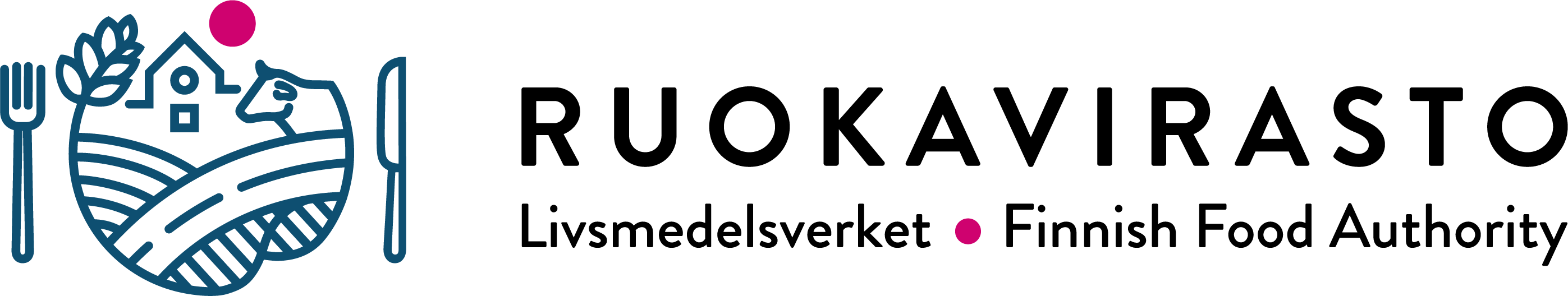 HAKEMUSLuonnonmukaisen tuotannon valvontajärjestelmäänRehujen valmistustoimintaRehujen maahantuontiEnsimmäinen vastaanottaja (maahantuonti)HAKEMUSLuonnonmukaisen tuotannon valvontajärjestelmäänRehujen valmistustoimintaRehujen maahantuontiEnsimmäinen vastaanottaja (maahantuonti)Täydennyslomake 1g	Täydennyslomake 1g	Ruokaviraston merkintöjäRuokaviraston merkintöjäRehutRehutPäivämääräDnro1.HAKIJAN TIEDOTYrityksen nimiYrityksen nimiYrityksen nimiYrityksen nimiAsiakasnumeroAsiakasnumero1.HAKIJAN TIEDOTJakeluosoiteJakeluosoiteJakeluosoiteJakeluosoitePostinumero ja toimipaikkaPostinumero ja toimipaikka1.HAKIJAN TIEDOTPuhelinnumero                                      TelefaxPuhelinnumero                                      TelefaxPuhelinnumero                                      TelefaxPuhelinnumero                                      TelefaxYhteyshenkilöYhteyshenkilö1.HAKIJAN TIEDOTYhteyshenkilön puhelinnumeroYhteyshenkilön puhelinnumeroYhteyshenkilön puhelinnumeroYhteyshenkilön puhelinnumeroYhteyshenkilön s-posti osoiteYhteyshenkilön s-posti osoite2.TOIMINNANLUONNEValmistettavat rehut/maahantuotavat rehut:Lypsykarjan rehutMuut nautakarjan rehutSikojen rehutSiipikarjan rehutMuut, mitä? ______________________Valmistettavat rehut/maahantuotavat rehut:Lypsykarjan rehutMuut nautakarjan rehutSikojen rehutSiipikarjan rehutMuut, mitä? ______________________Valmistettavat rehut/maahantuotavat rehut:Lypsykarjan rehutMuut nautakarjan rehutSikojen rehutSiipikarjan rehutMuut, mitä? ______________________Valmistetaanko tai tuodaanko maahan muita kuin luomurehuja?	Ei	Kyllä, mitä:____________________________Valmistetaanko tai tuodaanko maahan muita kuin luomurehuja?	Ei	Kyllä, mitä:____________________________Valmistetaanko tai tuodaanko maahan muita kuin luomurehuja?	Ei	Kyllä, mitä:____________________________3.LIITTEET(PAKOLLISET)Yksikön/yksiköiden kuvaus jossa valmistetaan/maahantuodaan luomumerkinnöillä       varustettuja rehujaKuvaus valmistettavista tai maahantuotavista tuotteistaSelvitys kirjanpitojärjestelmästä / sisältyy laadunvarmistussuunnitelmaanLuettelo kaikista luomurehujen valmistuksessa käytettävistä raaka-aineistaTuoteselosteet valmistettavista tuotteista ( ________kpl liitetty hakemukseen)Laadunvarmistussuunnitelma Kuvaus luomurehujen ja raaka-aineiden jäljitettävyydestä / sis. laadunvarmistussuunnitelmaanYksikön/yksiköiden kuvaus jossa valmistetaan/maahantuodaan luomumerkinnöillä       varustettuja rehujaKuvaus valmistettavista tai maahantuotavista tuotteistaSelvitys kirjanpitojärjestelmästä / sisältyy laadunvarmistussuunnitelmaanLuettelo kaikista luomurehujen valmistuksessa käytettävistä raaka-aineistaTuoteselosteet valmistettavista tuotteista ( ________kpl liitetty hakemukseen)Laadunvarmistussuunnitelma Kuvaus luomurehujen ja raaka-aineiden jäljitettävyydestä / sis. laadunvarmistussuunnitelmaanYksikön/yksiköiden kuvaus jossa valmistetaan/maahantuodaan luomumerkinnöillä       varustettuja rehujaKuvaus valmistettavista tai maahantuotavista tuotteistaSelvitys kirjanpitojärjestelmästä / sisältyy laadunvarmistussuunnitelmaanLuettelo kaikista luomurehujen valmistuksessa käytettävistä raaka-aineistaTuoteselosteet valmistettavista tuotteista ( ________kpl liitetty hakemukseen)Laadunvarmistussuunnitelma Kuvaus luomurehujen ja raaka-aineiden jäljitettävyydestä / sis. laadunvarmistussuunnitelmaanYksikön/yksiköiden kuvaus jossa valmistetaan/maahantuodaan luomumerkinnöillä       varustettuja rehujaKuvaus valmistettavista tai maahantuotavista tuotteistaSelvitys kirjanpitojärjestelmästä / sisältyy laadunvarmistussuunnitelmaanLuettelo kaikista luomurehujen valmistuksessa käytettävistä raaka-aineistaTuoteselosteet valmistettavista tuotteista ( ________kpl liitetty hakemukseen)Laadunvarmistussuunnitelma Kuvaus luomurehujen ja raaka-aineiden jäljitettävyydestä / sis. laadunvarmistussuunnitelmaanYksikön/yksiköiden kuvaus jossa valmistetaan/maahantuodaan luomumerkinnöillä       varustettuja rehujaKuvaus valmistettavista tai maahantuotavista tuotteistaSelvitys kirjanpitojärjestelmästä / sisältyy laadunvarmistussuunnitelmaanLuettelo kaikista luomurehujen valmistuksessa käytettävistä raaka-aineistaTuoteselosteet valmistettavista tuotteista ( ________kpl liitetty hakemukseen)Laadunvarmistussuunnitelma Kuvaus luomurehujen ja raaka-aineiden jäljitettävyydestä / sis. laadunvarmistussuunnitelmaanYksikön/yksiköiden kuvaus jossa valmistetaan/maahantuodaan luomumerkinnöillä       varustettuja rehujaKuvaus valmistettavista tai maahantuotavista tuotteistaSelvitys kirjanpitojärjestelmästä / sisältyy laadunvarmistussuunnitelmaanLuettelo kaikista luomurehujen valmistuksessa käytettävistä raaka-aineistaTuoteselosteet valmistettavista tuotteista ( ________kpl liitetty hakemukseen)Laadunvarmistussuunnitelma Kuvaus luomurehujen ja raaka-aineiden jäljitettävyydestä / sis. laadunvarmistussuunnitelmaan4.ILMOITUKSETAnnan suostumuksen omasta ja alihankkijoitteni puolesta, että valvontaa suorittavat viranomaiset voivat vaihtaa keskenään tietoja. Alihankkijoitani valvovan viranomaisen yhteystiedot:yhteyshklö_________________________________________puh.________________________s-posti/os.____________________________________________________________________Valmistustoiminta tai maahantuonti on kausiluontoista ja ajoittuu seuraavalle ajanjaksolle:pv/kk/v-pv/kk/v _____/_____/_____/─_____/_____/______HUOM! Kausiluontoisen toiminnan aloittamisesta tulee aina erikseen ilmoittaa vähintään 14 pvää ennentoiminnan aloittamista Ruokaviraston rehuvalvontaan lomakkeella 12.Annan suostumuksen omasta ja alihankkijoitteni puolesta, että valvontaa suorittavat viranomaiset voivat vaihtaa keskenään tietoja. Alihankkijoitani valvovan viranomaisen yhteystiedot:yhteyshklö_________________________________________puh.________________________s-posti/os.____________________________________________________________________Valmistustoiminta tai maahantuonti on kausiluontoista ja ajoittuu seuraavalle ajanjaksolle:pv/kk/v-pv/kk/v _____/_____/_____/─_____/_____/______HUOM! Kausiluontoisen toiminnan aloittamisesta tulee aina erikseen ilmoittaa vähintään 14 pvää ennentoiminnan aloittamista Ruokaviraston rehuvalvontaan lomakkeella 12.Annan suostumuksen omasta ja alihankkijoitteni puolesta, että valvontaa suorittavat viranomaiset voivat vaihtaa keskenään tietoja. Alihankkijoitani valvovan viranomaisen yhteystiedot:yhteyshklö_________________________________________puh.________________________s-posti/os.____________________________________________________________________Valmistustoiminta tai maahantuonti on kausiluontoista ja ajoittuu seuraavalle ajanjaksolle:pv/kk/v-pv/kk/v _____/_____/_____/─_____/_____/______HUOM! Kausiluontoisen toiminnan aloittamisesta tulee aina erikseen ilmoittaa vähintään 14 pvää ennentoiminnan aloittamista Ruokaviraston rehuvalvontaan lomakkeella 12.Annan suostumuksen omasta ja alihankkijoitteni puolesta, että valvontaa suorittavat viranomaiset voivat vaihtaa keskenään tietoja. Alihankkijoitani valvovan viranomaisen yhteystiedot:yhteyshklö_________________________________________puh.________________________s-posti/os.____________________________________________________________________Valmistustoiminta tai maahantuonti on kausiluontoista ja ajoittuu seuraavalle ajanjaksolle:pv/kk/v-pv/kk/v _____/_____/_____/─_____/_____/______HUOM! Kausiluontoisen toiminnan aloittamisesta tulee aina erikseen ilmoittaa vähintään 14 pvää ennentoiminnan aloittamista Ruokaviraston rehuvalvontaan lomakkeella 12.Annan suostumuksen omasta ja alihankkijoitteni puolesta, että valvontaa suorittavat viranomaiset voivat vaihtaa keskenään tietoja. Alihankkijoitani valvovan viranomaisen yhteystiedot:yhteyshklö_________________________________________puh.________________________s-posti/os.____________________________________________________________________Valmistustoiminta tai maahantuonti on kausiluontoista ja ajoittuu seuraavalle ajanjaksolle:pv/kk/v-pv/kk/v _____/_____/_____/─_____/_____/______HUOM! Kausiluontoisen toiminnan aloittamisesta tulee aina erikseen ilmoittaa vähintään 14 pvää ennentoiminnan aloittamista Ruokaviraston rehuvalvontaan lomakkeella 12.Annan suostumuksen omasta ja alihankkijoitteni puolesta, että valvontaa suorittavat viranomaiset voivat vaihtaa keskenään tietoja. Alihankkijoitani valvovan viranomaisen yhteystiedot:yhteyshklö_________________________________________puh.________________________s-posti/os.____________________________________________________________________Valmistustoiminta tai maahantuonti on kausiluontoista ja ajoittuu seuraavalle ajanjaksolle:pv/kk/v-pv/kk/v _____/_____/_____/─_____/_____/______HUOM! Kausiluontoisen toiminnan aloittamisesta tulee aina erikseen ilmoittaa vähintään 14 pvää ennentoiminnan aloittamista Ruokaviraston rehuvalvontaan lomakkeella 12.5..HAKIJAN ALLEKIRJOITUSAika ja paikkaAika ja paikkaHakijan allekirjoitusHakijan allekirjoitusHakijan allekirjoitusHakijan allekirjoitus6.HAKEMUKSEN KÄSITTELY RUOKAVIRASTOSSAAlkutarkastus, pvmHyväksytty luonnonmukaisen tuotannon valvontajärjestelmään, pvmHyväksytty luonnonmukaisen tuotannon valvontajärjestelmään, pvmHyväksytty luonnonmukaisen tuotannon valvontajärjestelmään, pvmHyväksytty luonnonmukaisen tuotannon valvontajärjestelmään, pvmAsiakasnumeroRuokavirastoMustialankatu 300790 HELSINKIPuh. 029 530 0400www.ruokavirasto.fietunimi.sukunimi@ruokavirasto.fiLivsmedelsverket Mustialagatan 300790 HELSINGFORSTel. 029 530 0400www.livsmedelsverket.fiförnamn.efternamn@ruokavirasto.fiFinnish Food AuthorityMustialankatu 3FIN-00790 HELSINKI, FinlandTel. +358 29 530 0400www.foodauthority.fifirstname.lastname@foodauthority.fi